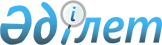 Май аудандық мәслихатының кейбір шешімдерінің күші жойылды деп тану туралыПавлодар облысы Май аудандық мәслихатының 2023 жылғы 30 қарашадағы № 3/6 шешімі
      Қазақстан Республикасының "Қазақстан Республикасындағы жергілікті мемлекеттік басқару және өзін-өзі басқару туралы" Заңының 7-бабы 5-тармағына, Қазақстан Республикасының "Құқықтық актілер туралы" Заңының 27-бабына сәйкес, Май аудандық мәслихаты ШЕШІМ ҚАБЫЛДАДЫ:
      1. Осы шешімнің қосымшасына сәйкес Май аудандық мәслихатының кейбір шешімдерінің күші жойылды деп танылсын.
      2. Осы шешім оның алғашқы ресми жарияланған күнінен кейін күнтізбелік он күн өткен соң қолданысқа енгізіледі. Май аудандық мәслихатының күші жойылған кейбір шешімдерінің тізбесі
      1. Май аудандық мәслихатының 2022 жылғы 14 қазандағы "Май ауданы Ақжар ауылының аумағында жергілікті қоғамдастықтың жиындарын өткізудің және жергілікті қоғамдастық жиынына қатысу үшін ауыл тұрғындары өкілдерінің санын айқындаудың тәртібін бекіту туралы" № 3/19 шешімі;
      2. Май аудандық мәслихатының 2022 жылғы 14 қазандағы "Май ауданы Ақшиман ауылдық округінің аумағында жергілікті қоғамдастықтың жиындарын өткізудің және жергілікті қоғамдастық жиынына қатысу үшін ауыл тұрғындары өкілдерінің санын айқындаудың тәртібін бекіту туралы" № 4/19 шешімі;
      3. Май аудандық мәслихатының 2022 жылғы 14 қазандағы "Май ауданы Баскөл ауылдық округі аумағында жергілікті қоғамдастықтың жиындарын өткізудің және жергілікті қоғамдастық жиынына қатысу үшін ауыл тұрғындары өкілдерінің санын айқындаудың тәртібін бекіту туралы" № 5/19 шешімі;
      4. Май аудандық мәслихатының 2022 жылғы 14 қазандағы "Май ауданы Қазан ауылдық округінің аумағында жергілікті қоғамдастықтың жиындарын өткізудің және жергілікті қоғамдастық жиынына қатысу үшін ауыл тұрғындары өкілдерінің санын айқындаудың тәртібін бекіту туралы" № 6/19 шешімі;
      5. Май аудандық мәслихатының 2022 жылғы 14 қазандағы "Май ауданы Қаратерек ауылдық округінің аумағында жергілікті қоғамдастықтың жиындарын өткізудің және жергілікті қоғамдастық жиынына қатысу үшін ауыл тұрғындары өкілдерінің санын айқындаудың тәртібін бекіту туралы" № 7/19 шешімі;
      6. Май аудандық мәслихатының 2022 жылғы 14 қазандағы "Май ауданы Кеңтүбек ауылдық округінің аумағында жергілікті қоғамдастықтың жиындарын өткізудің және жергілікті қоғамдастық жиынына қатысу үшін ауыл тұрғындары өкілдерінің санын айқындаудың тәртібін бекіту туралы" № 8/19 шешімі;
      7. Май аудандық мәслихатының 2022 жылғы 14 қазандағы "Май ауданы Көктүбек ауылдық округінің аумағында жергілікті қоғамдастықтың жиындарын өткізудің және жергілікті қоғамдастық жиынына қатысу үшін ауыл тұрғындары өкілдерінің санын айқындаудың тәртібін бекіту туралы" № 9/19 шешімі;
      8. Май аудандық мәслихатының 2022 жылғы 14 қазандағы "Май ауданы Май ауылдық округінің аумағында жергілікті қоғамдастықтың жиындарын өткізудің және жергілікті қоғамдастық жиынына қатысу үшін ауыл тұрғындары өкілдерінің санын айқындаудың тәртібін бекіту туралы" № 10/19 шешімі;
      9. Май аудандық мәслихатының 2022 жылғы 14 қазандағы "Май ауданы Майтүбек ауылының аумағында жергілікті қоғамдастықтың жиындарын өткізудің және жергілікті қоғамдастық жиынына қатысу үшін ауыл тұрғындары өкілдерінің санын айқындаудың тәртібін бекіту туралы" № 11/19 шешімі;
      10. Май аудандық мәслихатының 2022 жылғы 14 қазандағы "Май ауданы Малайсары ауылдық округінің аумағында жергілікті қоғамдастықтың жиындарын өткізудің және жергілікті қоғамдастық жиынына қатысу үшін ауыл тұрғындары өкілдерінің санын айқындаудың тәртібін бекіту туралы" № 12/19 шешімі;
      11. Май аудандық мәслихатының 2022 жылғы 14 қазандағы "Май ауданы Саты ауылдық округінің аумағында жергілікті қоғамдастықтың жиындарын өткізудің және жергілікті қоғамдастық жиынына қатысу үшін ауыл тұрғындары өкілдерінің санын айқындаудың тәртібін бекіту туралы" № 13/19 шешімі.
					© 2012. Қазақстан Республикасы Әділет министрлігінің «Қазақстан Республикасының Заңнама және құқықтық ақпарат институты» ШЖҚ РМК
				
      Май аудандық мәслихатының төрағасы 

М. Хызыр
Май аудандық
мәслихатының 2023 жылғы
30 қарашадағы
№ 3/6 шешіміне
қосымша